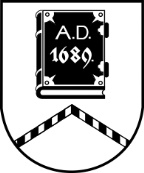 ALŪKSNES NOVADA PAŠVALDĪBALICENCĒŠANAS KOMISIJADārza iela 11, Alūksne, Alūksnes novads, LV – 4301, tālrunis:  64381496, e-pasts: dome@aluksne.lv_________________________________________________________________________________________________________SĒDE Nr.1010.04.2024., plkst. 15.30Dārza ielā 11, Alūksnē, Alūksnes VPVKAC 1.stāvāDarba kārtībā:SIA “ND ZUTIS” iesnieguma izskatīšana.Par statistiku Alūksnes novada pašvaldības 2023.gada publiskajam pārskatam.